                                    “MAZĀS BILDES” un akcija 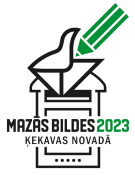                                    “Pastkastīte - mājas vizītkarte!”                                              Ķekavas novadā.                         Nolikums.Akcijas rīkotāji	SIA “BILŽU BIROJS” un mūzikas un mākslas festivālu “BILDES” sadarbībā             ar Ķekavas novada pašvaldību.Akcijas mērķi Ar māksliniecisku pieeju sakārtot, atjaunot, no jauna uzstādīt pastkastītes pie Ķekavas novada privātmāju, uzņēmumu, iestāžu un biedrību ēkām vai to teritorijās.  Rosināt iedzīvotājus līdzdarboties savas apkaimes dzīves vides uzlabošanā.  Veicināt Ķekavas novada iedzīvotāju radošuma izpausmes, vairot lepnumu un prieku par paveikto darbu.  Stiprināt Ķekavas novada iedzīvotāju kopienu un grupu sadarbību.  Veicināt mērķtiecīgu un pārdomātu materiālu otrreizēju izmantošanu.Akcijas dalībniekiFiziskas personas, kuras individuāli vai autoru kolektīvā, sadarbojoties ar pastkastītes īpašnieku, mākslinieciskojušas: privātu pastkastīti; uzņēmumam, nevalstiskajai organizācijai vai citai institūcijai piederošu pastkastīti.Akcijas izsludināšanaAkcija tiek izsludināta:Ķekavas novada pašvaldības mājas lapā www.kekava.lv Ķekavas novada avīzē Akcijas norises laiks Apgleznoto pastkastīšu fotogrāfiju iesūtīšana: 2023.gada 10. maijs līdz 2023.gada 10. augusts. Iesūtīto darbu apkopošana: 2023.gada 11. augusts līdz 2023.gada 30.augustsFacebook lietotāju balsojums: 2023.gada  1.septembris līdz 2023.gada 10.septembris.Facebook - https://www.facebook.com/KekavasNovads Facebook - https://www.facebook.com/FestivalsBildes Tikšanās ar interesantāko darbu autoriem un apbalvošana 2023.gada septembra beigās (datums tiks precizēts) Ķekavas Jauno iniciatīvu centrā Skolas ielā 2a, ĶekavāPastkastīšu dizaina veidi un raksturs: dalībnieki tiek aicināti pastkastītes dizainēt, domājot, lai tās vizuāli un saturiski būtu piemērotas  videi un vietai, kur pastkastīte atrodas vai atradīsies – kultūrvēsturisks objekts, sociāls objekts, privātmāja vai dārza mājiņa.pastkastītes dizainā atbilstoši autora iecerēm un iespējām, domājot par kompozīciju un uzrakstu izvietojumu, var izmantot jebkādus materiālus un tehnisko izpildījumu – gleznošanu, kalšanu, klūgu pīšanu, kolāžu veidošanu, ploterēšanu, datorsalikumu izmantošanu vai savu īpašu autortehniku u.c.. jāatceras, ka pastkastīte būs pakļauta laikapstākļu ietekmei, tāpēc ieteicams izvēlēties āra darbiem piemērotu grunti, krāsas un materiālus. uz pastkastītēm aicinām izvietot mājas/uzņēmuma nosaukumu vai adresi, dzimtu ģerboņus vai uzņēmumu logotipus, māju un ielu nosaukumu raksturojošus zīmējumus, gleznojumus vai citā tehnikā veidotus attēlus, norādes uz mājas iedzīvotāju nodarbi, interesēm un sapņiem, novadu vai reģionu raksturojošus tautiskos rakstus un spēka zīmes.domājot par resursu taupīšanu un videi draudzīgu, otrreiz izmantojamu vai pārstrādājamu materiālu izmantošanu, ieteicams mākslinieciskot pie mājas/uzņēmuma jau esošu, novecojušu pastkastīti, to atjaunot un personalizēt, vai izgatavot jaunu pastkastīti no autoram jau pieejamiem, videi draudzīgiem materiāliem. akcijā iespējams piedalīties arī ar jau iepriekš mākslinieciskotu un jau funkcionējošu pastkastīti.Pieteikšanās akcijai:  mākslinieciskojuma autoram vai tā pārstāvim ar īpašnieka piekrišanu jānofotografē mākslinieciskotā pastkastīte labā kvalitātē (divas fotogrāfijas – viena tuvplānā, otra – reālajā vidē) un līdz 2023. gada 10.augustam jānosūta uz e-pasta adresi pastkastites@bildes.lv.  Aicinām papildus arī atsūtīt bildi – kā pastkastīte ir izskatījusies pirms mākslinieciskošanas. fotogrāfijām pievienotajā vēstulē jānorāda:darba autora/-u vārds, uzvārds;darba nosaukums;īss stāsts par pastkastītes mākslinieciskošanas ideju;pilna pastkastītes atrašanās vietas adrese (mājas nosaukums vai iela un mājas numurs, pilsēta/ciems/pagasts, novads, pasta indekss). Dati tiks izmantoti tikai pasākuma rīkošanas vajadzībām, lai pēc tā noslēguma pa pastu nosūtītu pateicības rakstus;tālrunis (dati tiks izmantoti tikai pasākuma rīkošanas vajadzībām, saziņai ar autoru). Nosūtot mākslas darba fotogrāfiju, iesūtītājs pavadvēstulē apliecina un uzņemas atbildību par norādīto datu patiesumu. Iesūtītājs piekrīt, ka iesūtītais darbs kopā ar darba autora vārdu un uzvārdu bez papildus saskaņošanas var tikt izvietots Ķekavas novada pašvaldības sociālo tīklu lapās, mājaslapā www.bildes.lv, festivāla “BILDES” sociālo tīklu lapās un citos "MAZO BILŽU” publicitātes materiālos, “BILŽU BIROJA“ veidotajās izstādēs un katalogos. Pastkastītes atrašanās vietas adrese netiks publiskota. Mākslas darbu autori vai to pārstāvji aicināti publicēt savu apgleznoto pastkastīšu fotogrāfijas sociālajos tīklos Facebook, Instagram, izmantojot tēmturi #Pastkastītes #Ķekavasnovadapastkastītes #FestivālsBildes #MazāsBildesķekava #Ķekava un pievienojot/ietagojot @Kekavasnovads un @FestivalsBildes, lai pasākuma rīkotāji varētu sekot līdzi un dalīties ar šiem ierakstiem savās sociālo tīklu platformās.ApbalvošanaInteresantāko pastkastīšu autoriem tiks pasniegtas balvas no Ķekavas novada pašvaldības, “BILŽU BIROJA”, festivāla “BILDES” mūziķiem un māksliniekiem, Latvijas nacionālā kultūras centra, Latvijas pašvaldību savienības u.c. Paredzēta arī Facebook lietotāju balva, kas tiks noteikta interneta balsošanas rezultātā Ķekavas novada pašvaldības un mūzikas un mākslas festivāla “BILDES” Facebook lapās.Kontaktinformācija 	Neskaidrību, jautājumu un ierosinājumu gadījumā zvaniet vai rakstiet: Tālrunis: 29282866 (Tija Auziņa, “BILŽU BIROJS”) E-pasts: pastkastites@bildes.lvRadīsim prieku paši sev, kaimiņiem, ciemiņiem, garāmgājējiem un čaklajiem pastniekiem!LAI PRIEKS VAIRO PRIEKU!